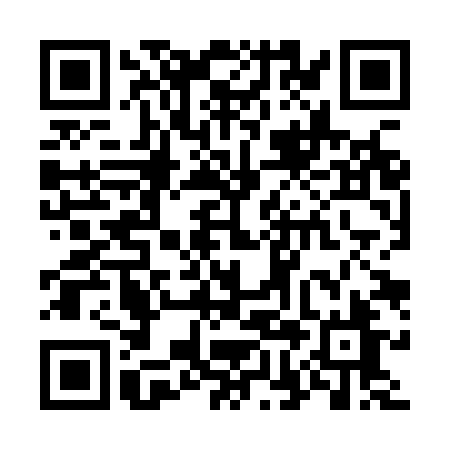 Ramadan times for Alanno, ItalyMon 11 Mar 2024 - Wed 10 Apr 2024High Latitude Method: Angle Based RulePrayer Calculation Method: Muslim World LeagueAsar Calculation Method: HanafiPrayer times provided by https://www.salahtimes.comDateDayFajrSuhurSunriseDhuhrAsrIftarMaghribIsha11Mon4:494:496:2212:144:196:066:067:3412Tue4:474:476:2112:144:206:076:077:3513Wed4:464:466:1912:134:216:096:097:3714Thu4:444:446:1712:134:226:106:107:3815Fri4:424:426:1612:134:236:116:117:3916Sat4:404:406:1412:134:246:126:127:4017Sun4:384:386:1212:124:256:136:137:4218Mon4:364:366:1012:124:266:146:147:4319Tue4:354:356:0912:124:276:166:167:4420Wed4:334:336:0712:114:286:176:177:4521Thu4:314:316:0512:114:286:186:187:4722Fri4:294:296:0312:114:296:196:197:4823Sat4:274:276:0212:114:306:206:207:4924Sun4:254:256:0012:104:316:216:217:5125Mon4:234:235:5812:104:326:226:227:5226Tue4:214:215:5612:104:336:246:247:5327Wed4:194:195:5512:094:336:256:257:5528Thu4:174:175:5312:094:346:266:267:5629Fri4:154:155:5112:094:356:276:277:5730Sat4:134:135:5012:084:366:286:287:5931Sun5:115:116:481:085:377:297:299:001Mon5:095:096:461:085:377:307:309:012Tue5:075:076:441:085:387:317:319:033Wed5:055:056:431:075:397:337:339:044Thu5:035:036:411:075:407:347:349:055Fri5:015:016:391:075:417:357:359:076Sat4:594:596:381:065:417:367:369:087Sun4:574:576:361:065:427:377:379:108Mon4:554:556:341:065:437:387:389:119Tue4:534:536:331:065:437:397:399:1210Wed4:514:516:311:055:447:407:409:14